ООО «ЭкоЛайф» Производство очистных сооружений.142603, Россия, Московская область, г. Орехово-Зуево, ул. Тургенева д.1Тел. +7 (499) 755-65-95, тел./факс. +7 (496) 412-17-55e-mail: info@ecolifebio.ru , www.ecolifebio.ruОпросный лист для подбора Канализационной Насосной Станции(КНС).Контактная информация:Технические данные: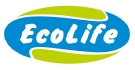 